18.05.2020 Zajęcia rewalidacyjne.Temat: Wspomaganie rozwoju spostrzegania-ćwiczenia.      1.Wykonanie ćwiczenia :„Rybki do stawu” to ćwiczenie bardzo proste: polega na ułożeniu rybek w stawie z brudną wodą, a następnie przeniesieniu ich do stawu z czystą wodą /można rybki pokolorować różnymi kolorami/.Początkowo stawy / mogą być np. zrobione z kartonu dekoracje /są położone blisko siebie, a później zwiększamy między nimi odległość.        2.Wykonanie ćwiczenia:Wytnij trójkąty. Dobierz trójkąty w takim samym kolorze. Ułóż je od najciemniejszego do najjaśniejszego i odwrotnie od najjaśniejszego do najciemniejszego. 3.Wykonanie ćwiczenia: Połącz prostokąty o takim samym wzorze. Wytnij je i wyklej z nich dywanik.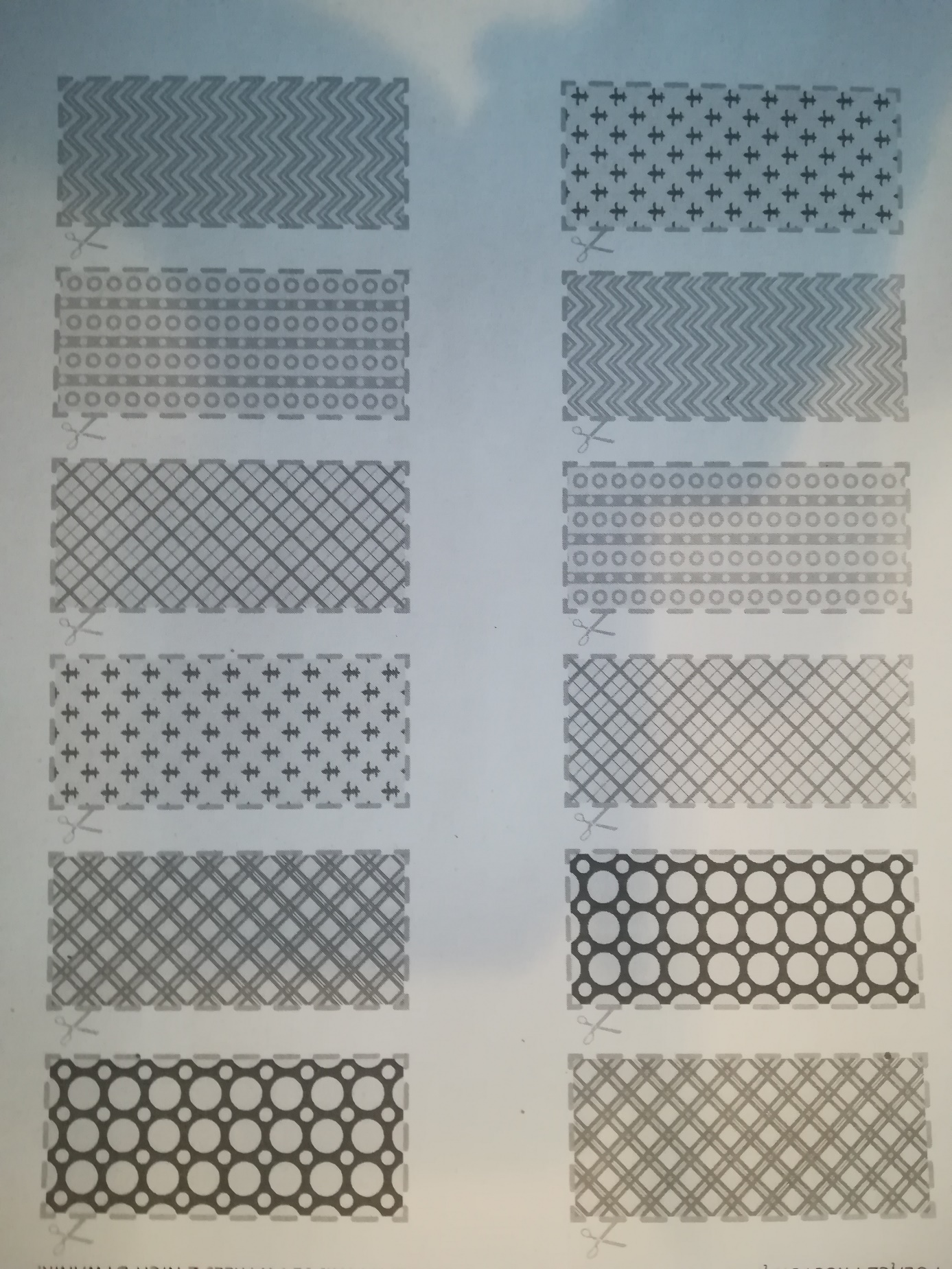 19.05.2020 Zajęcia rewalidacyjne.Temat: Udoskonalenie czytania i zrozumienia tekstu na podstawie utworu : Pieśń cherubińska, Konstanty Ildefons Gałczyński.fragment: Wolno dojrzewa człowiek. Wiele mu trzeba męstwa, aby się nie dać wiatrowi i rosnąć w górę i w głąb, by triumfalną zielenią zaszumieć w końcu jak dąb zwycięstwa…1.Zaznacz poprawną odpowiedź. Tekst Konstantego Ildefonsa Gałczyńskiego został poświęcony przyrodzie.       TAK               NIE Według osoby mówiącej w wierszu człowiek musi pokonać w życiu wiele przeszkód.   TAK              NIE2. Zaznacz poprawną odpowiedź.Człowiek został w wierszu porównany do dębu ,aby podkreślić, że jest:Mocny.Samotny.Chwiejny.Opiekuńczy.4. Zaznacz poprawną odpowiedź.Wyraz  zaszumieć  utworzono bezpośrednio od wyrazu:Szum.Szumiąc.Szumieć.Szumiący.5. Po przeczytaniu pieśni napisz w kilku zdaniach ,jakie przesłanie ona zawiera.…………………………………………………………………………………………………………………………………………………………..…………………………………………………………………………………………………………………………………………………………..…………………………………………………………………………………………………………………………………………………………..…………………………………………………………………………………………………………………………………………………………..…………………………………………………………………………………………………………………………………………………………..20.05.2020 Zajęcia rewalidacyjne.Temat: Usprawnianie logicznego myślenia. 1.Ćwiczenie polega na tym, iż uczestnicy siedzą w kręgu. Wybieramy spośród siebie osobę prowadzącą. Prowadzący zaczyna od wypowiedzenia krótkiego zdania np: Patryk miał psa, po czym wskazuje osobę, która ma powtórzyć zdanie dodając do niego jeden wyraz, w taki sposób ,żeby zdanie miało sens. Kolejne osoby powtarzają zdanie dodając do niego swoje wyrazy. Uczestnicy ,którzy nie są w stanie powtórzyć całego zdania odpadają z gry.2.Ćwiczenie. Ćwiczenie polega na tym, iż uczestnicy siedzą swobodnie. Możemy wybrać popularną polską piosenkę i zaśpiewać ją razem. W każdym kolejnym wykonaniu piosenki pewne ustalone słowa proponuję zastąpić gestami. Każdy po kolei wykonuje piosenkę z uwzględnieniem gestów. Dla utrwalenia kilkukrotnie śpiewamy. Powodzenia!3. Ćwiczenie. Zgadywanka.Każdej osobie uczestniczącej w ćwiczeniu przyklejamy na plecach karteczkę z nazwiskiem osoby znanej / z telewizji, z gazet/. Zadaniem uczestników będzie chodzenie po sali i tłumaczenie innym, kim są tak, aby nie używać nazwisk osób, które mają na plecach. Ten, któremu uda się odgadnąć, odkleja się karteczkę i może wtedy usiąść.21.05.2020 Zajęcia rewalidacyjne.Temat: Prawda czy fałsz-zadania matematyczne. Podkreśl zdanie, które jest prawdziwe. • Cyfra jedności liczby 454 jest większa od cyfry setek. • Cyfra setek liczby 667 jest równa cyfrze jedności. • Cyfra dziesiątek liczby 987 jest mniejsza od cyfry setek.2. Jest mróz. Podkreśl zdanie, które jest prawdziwe. • Temperatura wynosi 5 stopni poniżej zera. • Temperatura wynosi 0 stopni Celsjusza. • Temperatura wynosi 3 stopnie powyżej zera.3. Opakowanie mąki waży kilogram, a opakowanie cukru waży  500 g. Podkreśl zdania, które są prawdziwe. • Opakowanie cukru jest lżejsze od opakowania mąki. • Opakowanie cukru jest lżejsze o pół kilograma   od opakowania mąki. • Opakowanie mąki waży 1000 g.4. Jacek spędził u babci 5 dni. Podkreśl zdania, które są prawdziwe.• Jacek wyjechał do babci 2 lutego rano i wrócił do domu  5 lutego wieczorem. • Jacek wyjechał do babci 1 lutego rano i wrócił do domu  5 lutego wieczorem. • Jacek wyjechał do babci 2 lutego rano i wrócił do domu  6 lutego wieczorem.5. Teraz twoja kolej. Napisz zdanie i zapytaj koleżankę/ kolegę/, czy jest prawdziwe.22.05.2020  Zajęcia rewalidacyjne.Temat: Zadania matematyczne- usprawnienie liczenia.Te liczby są zapisane zgodnie z pewną zasadą.  Uzupełnij brakujące pola. Napisz, jaka to zasada.               ..........          21          37          53          ..........          85……………………………………………………………………………………………………………………………………………..……………………………………………………………………………………………………………………………………………..             92          75          58          ..........          ..........          7……………………………………………………………………………………………………………………………………………..……………………………………………………………………………………………………………………………………………..      2. Rozwiąż zagadki. Zapisz swoje obliczenia pod zagadką. -     Jeżeli do liczby wszystkich dni grudnia dodasz liczbę, o której myślę, to otrzymasz 90. Jaka to liczba? -     Gdy do tej liczby dodasz 17 i 52, to otrzymasz największą liczbę dwucyfrową. Jaka to liczba? -     Gdy od tej liczby odejmiesz 48, to otrzymasz 27. Jaka to liczba?Zaproponuj i zapisz swoją zagadkę………………………………………………………………………………………………..………………………………………………………………………………………………………………………………………………………….………………………………………………………………………………………………………………………………………………………….………………………………………………………………………………………………………………………………………………………….